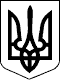 112 СЕСІЯ  ЩАСЛИВЦЕВСЬКОЇ СІЛЬСЬКОЇ РАДИ7 СКЛИКАННЯРІШЕННЯ20.03.2020 р.                                          №2177с. ЩасливцевеПро внесення змін до раніше прийнятого рішення сільської ради.Розглянувши заяву фізичної особи громадянина *** щодо скасування права довічного успадкованого володіння землею, та додані документи, керуючись п. 8 Постанови Верховної Ради України №2200-ХІІ від 13.03.1992 "Про прискорення земельної реформи та приватизацію земель", приписами Закону України "Про державну реєстрацію речових прав на нерухоме майно та їх обтяжень", Земельного кодексу України, ст. 26 Закону України "Про місцеве самоврядування в Україні", сесія Щасливцевської сільської ради ВИРІШИЛА:1. Внести зміни до рішення 111 сесії Щасливцевської сільської ради 7 скликання №2138 від 02.03.2020 р. "Про затвердження технічної документації із землеустрою щодо встановлення (відновлення) меж земельної ділянки" доповнивши його пунктом 21 наступного змісту:"21. Визнати таким що втратив чинність  Державний акт на право довічного успадкованого володіння землею (без номеру), зареєстрованого в Книзі записів державних актів на право довічного успадкованого володіння землею за №37."2. Контроль за виконанням цього рішення покласти на Постійну комісію Щасливцевської сільської ради з питань регулювання земельних відносин та охорони навколишнього середовища.Сільський голова                                                    В. ПЛОХУШКО